คำขอนัดสอบวิทยานิพนธ์ (Thesis Examination Date Request Form)เรียน/To                                                                 (อาจารย์ที่ปรึกษา/Advisor)       ชื่อ/Name (นาย/นาง/นางสาว/Mr./Mrs./Miss)                                                      	   เลขประจำตัว/Student ID                              e-mail                                                       	                                                             โทรศัพท์/Telephone                               สาขาวิชา/School of 	                                                    สำนักวิชา/Institute of	ตั้งแต่ภาคการศึกษา/ปีการศึกษา/Trimester/Academic year                 ได้คะแนนเฉลี่ยสะสม/Total grade point average	                              ได้ลงทะเบียนทำวิทยานิพนธ์ครบตามหลักสูตรแล้ว จำนวน/Have already completed all required thesis credits of         หน่วยกิต/ Credits และได้รับอนุมัติโครงร่างวิทยานิพนธ์แล้วตั้งแต่/and passed the thesis proposal examination on  วันที่/Date         เดือน/Month                      พ.ศ./Year 	      ชื่อวิทยานิพนธ์/Thesis title (ภาษาไทย/Thai) 	ชื่อวิทยานิพนธ์/Thesis title (ภาษาอังกฤษ/English) 	มีความประสงค์จะสอบวิทยานิพนธ์/Would like to have a thesis examination on วันที่/เดือน/ปี/Date/Month/Year                         	    โดยได้รับความเห็นชอบจากคณะกรรมการที่ปรึกษาวิทยานิพนธ์ทุกท่านแล้ว/With the approval of all members of thesis advisory board.	จึงเรียนมาเพื่อโปรดพิจารณา/ Please kindly consider this request.					 ลงชื่อ/Student’s Signature						ชื่อ-สกุล/First name, Last name (					)		   				 วันที่/Date (DD/MM/YY) 	/	/	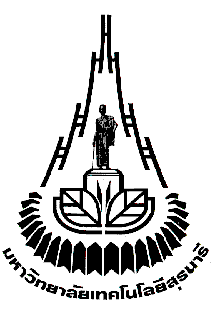 